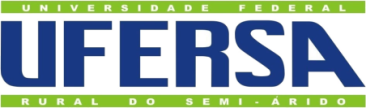 UNIVERSIDADE FEDERAL RURAL DO SEMI-ÁRIDOPRÓ-REITORIA DE GRADUAÇÃOCENTRO MULTIDISCIPLINAR DE CARAÚBASCURSO DE BACHARELADO EM ENGENHARIA CIVILNOME DO AUTORTÍTULO: SUBTÍTULOMOSSORÓANONOME DO/A AUTORTÍTULO: SUBTÍTULOMonografia apresentada a Universidade Federal Rural do Semi-Árido como requisito para obtenção do título de Bacharel em XYZ.Orientador: Nome Completo, Prof. Dr.Co-orientador: Nome Completo, Prof. Dr.MOSSORÓANO©Todos os direitos estão reservados à Universidade Federal Rural do Semi-Árido.O conteúdo desta obra é de inteira responsabilidade do (a) autor (a), sendo o mesmo, passível de sanções administrativas ou penais, caso sejam infringidas as leis que regulamentam a Propriedade Intelectual, respectivamente, Patentes: Lei nº 9.279/1996, e Direitos Autorais: Lei nº 9.610/1998. O conteúdo desta obra tornar-se-á de domínio público após a data de defesa e homologação da sua respectiva ata, exceto as pesquisas que estejam vinculas ao processo de patenteamento. Esta investigação será base literária para novas pesquisas, desde que a obra e seu (a) respectivo (a) autor (a) seja devidamente citado e mencionado os seus créditos bibliográficos.Ficha catalográfica elaborada pelo Sistema de Bibliotecas da Universidade Federal Rural do Semi-Árido, com os dados fornecidos pelo(a) autor(a)Setor de Informação e ReferênciaO serviço de Geração Automática de Ficha Catalográfica para Trabalhos de Conclusão de Curso (TCC´s)  foi desenvolvido pelo Instituto de Ciências Matemáticas e de Computação da Universidade de São Paulo (USP) e gentilmente cedido para o Sistema de Bibliotecas da Universidade Federal Rural do Semi-Árido (SISBI-UFERSA), sendo customizado pela Superintendência de Tecnologia da Informação e Comunicação (SUTIC) sob orientação dos bibliotecários da instituição para ser adaptado às necessidades dos alunos dos Cursos de Graduação e Programas de Pós-Graduação da Universidade.NOME DO/A AUTORTÍTULO: SUBTÍTULOMonografia apresentada a Universidade Federal Rural do Semi-Árido como requisito para obtenção do título de Bacharel em XYZ.Defendida em: _____ / _____ / 2 __________.BANCA EXAMINADORA_________________________________________Nome do Orientador, Prof. Dr. (UFERSA)Presidente_________________________________________Nome do Examinador Interno, Prof. Dr. (UFERSA)Membro Examinador_________________________________________Nome do Examinador Externo, Prof. Dr. (UFXYZ)Membro ExaminadorXYZ (In Memoriam).XYZ(presentes)AGRADECIMENTOS	Agradeço a X…	Agradeço Y…	Agradeço a Z…	Agradeço Orientador por…	Agradeço a Banca Examinadora por…	Agradeço aos meus Amigos Fulano e Beltrano por…É uma disciplina que promove, com visão integrada, o gerenciamento e o compartilhamento de todo o ativo de informação possuído pela empresa. Esta informação pode estar em um banco de dados, documentos, procedimentos, bem como em pessoas, através de suas experiências e habilidades.Gartner GroupRESUMOApresenta à temática A. Abordam os objetivos B, C e D. Se justifica por N motivos. Metodologicamente ocorre através do método TAL. Revelam as T e Wconclusões.Palavras-chave: Planta. Peixe. Energia Eólica. Gestão financeira. Macroeconomia.ABSTRACTIt presents the theme A. It addresses the goals B, C and D. If justified by N reasons. Methodologically occurs through the TAL method. Reveal the T and W conclusions.Keywords: Plant. Fish. Wind Energy. Financial management. Macroeconomics.LISTA DE FIGURASLISTA DE GRÁFICOSLISTA DE MAPASLISTA DE QUADROSLISTA DE TABELASLISTA DE ABREVIATURAS E SIGLASLISTA DE SÍMBOLOSSUMÁRIO1 INTRODUÇÃOEste template foi adaptado do material disponibilizado pela Biblioteca Olando Teixeira (BOT).O texto deve ser formatado com fonte 12 na cor preta para todo o trabalho, inclusive capa, excetuando-se citações de mais de três linhas, notas de rodapé, paginação, ... (consultar item 5.1 da ABNT NBR14724).O espaçamento utilizado deverá ser de 1,5 (consultar item 5.2 da ABNT NBR14724 para verificar as exceções).As equações deverão ser alinhadas na margem esquerda e numerada sequencialmente. Não esquecer de citar a equação no paragrafo que antecede a equação, por exemplo a Equação (1). Consultar item 5.7 da ABNT NBR14724).As ilustrações deverão ser identificadas na parte superior e os dados da autoria, na parte inferior. A ilustração deve ser citada no texto e inserida o mais próximo possível. Ver Figura 1. O texto e a fonte das figuras devem ser escritos em fonte menor e uniforme, neste caso, Times New Roman 10.Figura 1 – Representação para formandos: capelo e diploma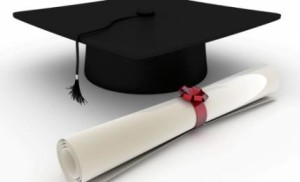 Fonte: desconhecida (201-)O próximo paragro é o texto exemplo utilizado nas orientações da BOT.Diante da mudança de foco da sociedade -do agrícola para o industrial, deste para oinformacional e agora para o conhecimento- e dos novos modelos administrativos -participativo, democrático e misto - as empresaspassaram a perceber a importância dos documentose da informação, preocupando-se com a sua gestãoe buscando uma maior organização, guarda e destinação. Consequentemente, o tratamento dainformação passou a constar do planejamentoestratégico das organizações do conhecimento embusca do acompanhamento das mudanças da atualSociedade do Conhecimento.1.1 ObjetivosTexto de referência sobre os objetivos.Objetivo geralEscrever o objetivo geral com apenas um verbo no infinitivo.Objetivos específicosEscrever os objetivos específicos, com verbos no infinitivo. Os objetivos específicos são as etapas para obtenção do objetivo geral.2 REFERENCIAL TEÓRICOTexto entre seções.2.2 Aspectos conceituaisAntes de expor o conceito de gestão do conhecimento é preciso definir o que éconhecimento. Neste intuito, segundo Angeloni (2002), é útil distinguir os termos dados, informação e conhecimento. Os dados referem-se a elementos descritivos de um evento e são desprovidos de qualquer tratamento lógico ou contextualização. A informação que designa a ação de informar, segundo o vocábulo latino informatio, corresponde a uma representação mental do mundo empírico. O conhecimento, a despeito das múltiplas interpretações que o termo recebe, traz em si um conjunto de informações pertinentes a um sistema de relações críticas e valorativamente elaborado. O termo conhecimento significa compreender todas as dimensões da realidade, captando e expressando essa totalidade de forma cada vez mais ampla e integral.Segundo Crawford (1994), informação é sempre confundida com conhecimento, édefinida como notícia ou inteligência transmitidas por palavras ou na forma escrita, fatos ou dados. Quando diferencia informação de conhecimento é muito importante ressaltar queinformação pode ser encontrada numa variedade de objetos, enquanto o conhecimento só éencontrado nos seres humanos. Conhecimento é entendimento e “expertise”. Conhecimentoéacapacidade de aplicar a informação a um trabalho ou a um resultado específico.Somente osseres humanos são capazes de aplicar desta forma a informação através de seu  cérebro ou de suas habilidosas mãos.2.3 Panorama da GCTexto entre as seções.2.3.1 Cenário GlobalO atual nível de competitividade e exigência do mercado, orienta as empresas na busca por elementos capazes de gerar vantagem competitiva que além do caráter sustentado, proporcionem condições ao sucesso da organização dentro da chamada Nova Economia, já que nesta, fatores tradicionais até então sinônimos de riqueza, são sobrepujados pela produção distinta de valor, cuja matéria-prima é o conhecimento.2.3.2 Cenário BrasileiroTexto entre seções.2.3.2.1 DesafiosHá desafios na Gestão do Conhecimento: influenciar o comportamento do colaborador é considerado o maior deles, fazer com que as lideranças da organização comprem a ideia.Para desenvolver os sistemas de conhecimento é necessário ter foco externo (benchmarking de outras organizações), tecnologias facilitadoras (groupware), gestão de desempenho (mensuração, recomendação, recompensas para equipes, obrigações contratuais) e gestão de pessoas (equipes virtuais, comunidade de prática, coordenadores de conhecimento, busca do perfil do disseminador do conhecimento).Há uma década, Drucker (1999) já alertava para o fato de que o trabalho se tornava cada vez mais baseado no conhecimento. Porém, avançou-se muito pouco sobre como se deveria gerenciar o conhecimento.2.3.2.2 Perspectivas	Tentar prever o futuro nesta disciplina requer, portanto, entender como pessoas, processos e tecnologias se interrelacionam e também, quais são os elementos de natureza mais perene da natureza humana e quais aqueles que podem ser modificados pela própria evolução das outras duas variáveis (tecnologia e processos gerenciais). No final de contas, um grande desafio para uma disciplina recém-nascida. Esperamos, no entanto, ter introduzido perspectivas importantes para reflexão e análise dos fatos que ainda estão por vir e nos surpreender.2.3.2.2.1 PráticasConforme definido por Batista (2004, p.15), consideram-se práticas de gestão do conhecimento as atividades que reúnam as seguintes características: 1) são executadas regularmente; 2) sua finalidade é gerir a organização; 3) baseiam-se em padrões de trabalho; 4) são voltadas para produção, retenção, disseminação, compartilhamento ou aplicação do conhecimento dentro das organizações. Assim, as atividades ligadas a gestão do conhecimento são aquelas que de alguma forma têm como objetivo a produção antecipada ou posterior de algum ativo a ser utilizado nos demais processos organizacionais. Para Choi, Poon e Davis (2008) mais importante que identificar uma prática de trabalho específica, é entender como práticas de trabalho são aplicadas em conjunto com outras práticas complementares. Percebe-se que a incidência de atitudes direcionadoras à gestão do conhecimento não podem estar retidas em um único setor, ou em uma atividade exclusiva, sendo imprescindível que as práticas estejam correlacionadas, permeando todo o ambiente organizacional.3 METODOLOGIA Neste tópico deve ser descrito os materiais e os métodos empregados para a pesquisa.4 CONSIDERAÇÕES FINAISNão ocorreram diferenças significativas entre os sistemas de cultivo com relação às taxas de crescimento da cultura do pimentão, porém pelo método funcional constatou-se acúmulo diferenciado de biomassa e IAF pelas plantas, quando submetidas aos sistemas de cultivo convencional e direto. Nos dois sistemas de cultivo empregados foram constatados três ciclos de produção, cujos picos de produtividade ocorreram aos 58, 100 e 149 DAT, não havendo diferença de produtividade entre eles.REFERÊNCIASPara escrever as referências, utilize como parâmetro a norma ABNT NBR 6023 de 14/11/2018 – Informação e documentação – Referências – Elaboração.Artigo científico– meramente ilustrativoPEGORARO, R. F. et al. Partição de biomassa e absorção de nutrientes pelo feijoeiro comum. Revista Caatinga, Mossoró, v. 27, n. 3, p. 41 – 52, jul./set. 2014. Disponível em: <http://periodicos.ufersa.edu.br/revistas/index.php/sistema/article/ view/3444/pdf_137>. Acesso em: 30 out. 2014.Evento (Anais Impresso)– meramente ilustrativoMELO, F. C. de; et al. Influências das fases da lua no início das precipitações pluviométricas de Mossoró-RN. In: CONGRESSO BRASILEIRO DE AGROMETEOROLOGIA, 12., 2001, Fortaleza. Anais… Fortaleza: SBA, 2001. v. 1.Evento (Anais Eletrônico)– meramente ilustrativoALVAREZ, J. L. dos S. D. E.; VARGAS, E. C. Observações sobre a gestão de pessoas em um centro de documentação e informação. In: CONGRESSO BRASILEIRO DE ADMINISTRAÇÃO, 11., 2014, Maringá. Anais Eletrônicos… Maringá: CONBRAD, 2014. Disponível em: <http://www.conbrad.com.br>. Acesso em: 30 out. 2014. Lei, decreto ou medida provisória– meramente ilustrativoBRASIL. Lei nº 12.965, de 23 de abril de 2014. Estabelece princípios, garantias, direitos e deveres para o uso da Internet no Brasil. Diário Oficial [da] República Federativa do Brasil, Poder Executivo, Brasília, DF, 24 abr. 2014. Disponível em: <http://www.planalto.gov.br/ccivil_03/_ato2011-2014/2014/lei/l12965.htm>. Acesso em: 16 out. 2014.Livro (Capítulo)– meramente ilustrativoOLIVEIRA, P. W. S. de; NÓBREGA, K. C. Senso de servir, aprendizagem organizacional e cultura de serviços ao cliente: o caso de um supermercado. In: AMARAL, I. G. (Org.). Gestão de pessoas e liderança: novos contextos e diferentes perspectivas. Mossoró: EdUFERSA, 2013. p. 159-196.Livro (Geral)– meramente ilustrativoANGELONI, M. T. Gestão do conhecimento no Brasil: casos, experiências e práticas de empresas públicas. Rio de Janeiro: Qualitymark, 2008. 209 p.Livro (Organização)– meramente ilustrativoLEITE, Y. V. P. (Org.). Administração estratégica: diferentes olhares e contextos. Mossoró: EdUFERSA, 2013.Trabalho de Conclusão de Curso– meramente ilustrativoCOELHO, M. E. H. Manejo de plantas daninhas sobre a temperatura do solo, eficiência no uso da água e crescimento da cultura do pimentão nos sistemas de plantio direto e convencional. 2011. 110 p. Tese (Doutorado em Fitotecnia) – Universidade Federal Rural do Semi-Árido, Mossoró, 2011. Disponível em: <http://bdtd.ufersa.edu.br/tde_busca/arquivo.php?codArquivo=164>. Acesso em: 16 out. 2014.CD-ROM– meramente ilustrativoSILVA, L. E. F. da; NEVES, D. A. de B. Ciência como técnica ou técnica como ciência: nas trilhas da arquivologia e seu status de cientificidade. In: ENCONTRO NACIONAL DE PESQUISA EM CIÊNCIA DA INFORMAÇÃO, 14., 2013, Florianópolis. Anais… Florianópolis: ANCIB, 2013. 1 CD-ROM.Página da internet– meramente ilustrativoSOCIEDADE BRASILEIRA DE COMPUTAÇÃO. Histórico. Porto Alegre: SBC, 2014. Disponível em: <http://www.sbc.org.br/index.php?option=com_content&view =category&layout=blog&id=186&Itemid=137>. Acesso em: 30 out. 2014.E-mail– meramente ilustrativoALMEIDA, M. P. S. Semana do livro e da Biblioteca 2014 [mensagem pessoal]. Mensagem recebida por <senalib.ufersa@gmail.com>.em 30 out. 2014.APÊNDICE A – ROTEIRO DE ENTREVISTAPerguta A?Perguta B?Perguta C?Perguta D?Perguta E?ANEXO A – MAPA DA EMISSÕES DE GASES DE EFEITO ESTUFA (GEE)Mapa 5 –Emissões de Gases de Efeito Estufa (GEE)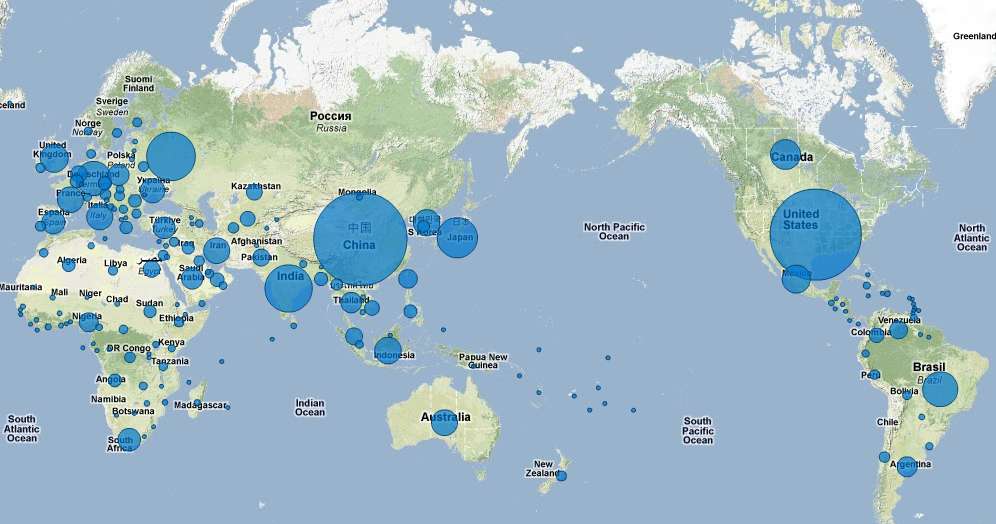 Fonte: Prado Filho (2014).Figura 1 –Processo de XYZ …...................................………….……………………… 16Figura 2 –Gestão deXYZ…...........................................……………………………… 21Figura 3 –Áreas definidas para XYZ ……...............................………………………... 23Figura 4 –Gestão do XYZ ……….........................…………………………………….. 37Figura 5 –Sistema de XYZ ………...............................……………………………….. 46Gráfico 1 –Comparação da XYZ ………...............................................…….…..…… 16Gráfico 2–Dados da XYZ………..............................................…..…………..………21Gráfico 3–Visão da XYZ…………...................................................………………... 23Gráfico 4–Modelo de XYZ ……….........................................................................….. 37Gráfico 5–Principais beneficios de esperados com a adoção da XYZ ...............……... 46Mapa 1 –Mapa XYZ ….....................................................………….…..……………… 16Mapa 2–Mapa XYZ …………………....……...............................................……….… 21Mapa 3–Mapa XYZ …………….....................................................................………... 23Mapa 4–Mapa XYZ ……………………........................................…......................….. 37Mapa 5–Mapa XYZ ….................................................................................................... 46Quadro 1 –Atuação XYZ ................................................................................…...…… 16Quadro 2–Atividades doXYZ ......................................................………………....… 21Quadro 3–Perspectivas da XYZ ……...............................……………..……………... 23Quadro 4–Gestão do Mapa XYZ.....................………………………………………. 37Quadro 5–Evolução daXYZ………......………........................................….….........46Tabela 1 –Indicadores de XYZ …..................................………………………........… 16Tabela 2 –Distribuição dos XYZ ........………………….………………………...........21Tabela 3 –DadosXYZ .....................................………………………..………………. 23Tabela 4 –Número de XYZ ..............................................…………………….............. 37Tabela 5 –Fator de impacto de XYZ ..................................................................... …....46BelBacharelDrDoutorEspEspecialistaGEGestão do ConhecimentoGIGestão da InformaçãoIESIntituição de Ensino SuperiorMeMestreP&DPesquisa e DesenvolvimentoPG&CPerspectivas em Gestão & ConhecimentoSBGCSociedade Brasileira de Gestão do ConhecimentoUIUnidade de Informação@Arroba©Copyright®Marca registrada%Porcentagem$Cifrão1INTRODUÇÃO ……………………………...…………………………….162REFERENCIAL TEÓRICO ………………………………...172.1Aspectos históricos …………………………………………………172.2Aspectos conceituais ………………………………………………172.3Panorama da GC ………………………………………………………172.3.1Cenário Global ……………………………………………………………..172.3.2Cenário Brasileiro …………………………………………………………182.3.2.1Desafios …………………………………………………………..…………182.3.2.2Perspectivas …………………………………………………………………182.3.2.2.1Práticas ….……………………………………………….................……..193MATERIAIS E MÉTODOS ….........……………………………………...234CONSIDERAÇÕES FINAIS ……………………………………………...40REFERÊNCIAS …………………………………………………………...44APÊNDICE A – ROTEIRO DE ENTREVISTA ………………………...46ANEXO A – MAPA DA GC NAS UNIDADES DE INFORMAÇÃO DO MUNDO ………………………………………………………………..47(1)